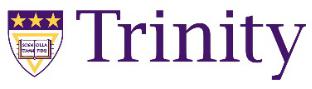 Office of Development and Alumnae/i Relations125 Michigan Avenue, NEMain Hall 380Washington, DC 20017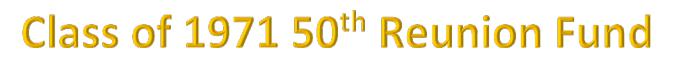 PLEDGE AGREEMENTCONFIDENTIALPlease print.I, _______________________________________ pledge support for the CLASS OF 1971 50TH REUNION FUNDNamein the total amount of $______________________. I will make this gift:in one installment on ____________________, 2021with a sum of $_____________ per month payable over _______ months starting_________________________, 2021I will fund this gift:By check (Please make checks payable to Trinity College. Add Class of 1971 – Environmental Studies on the memo line.)By stock transfer (instructions furnished separately)/IRA RolloverBy credit card: ___VISA ___MasterCard ___American Express ___DiscoverAccount number: ______________________________________________Expiration date: _____________________ 3-digit number: ____________Contact/Billing Information:Name: ________________________________________________________________________Address: ______________________________________________________________________City: _______________________________ State: ___________________ Zip: _____________Phone: ___________________________Email: _______________________________________Signature of Benefactor: ____________________________________ Date: ________________Thank you for your generosity!Please mail form to the Office of Development at the address above, or scan & email to:development@trinitydc.eduTrinity College (also doing business as Trinity Washington University) is a 501 (c) 3 organization. For more information, call 202-884-9730.